Publicado en Surrey, BC el 17/09/2018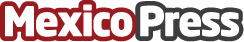 International Water-Guard Industries Inc. recibe el certificado Transport Canada STC por su sistema inteligente de preselección de cantidad de agua "Fuel Saver"ACCESSWIRE. International Water-Guard Industries Inc. (IWG) informó hoy que recibió el certificado "Supplemental Type Certificate" (STC) de Transport Canada para la instalación de un nuevo sistema inteligente de preselección de cantidad de agua para la familia de aviones Boeing 737-600 / 700/800Datos de contacto:ACCESSWIRENota de prensa publicada en: https://www.mexicopress.com.mx/international-water-guard-industries-inc_1 Categorías: Internacional Viaje Ecología Logística Otras Industrias http://www.mexicopress.com.mx